+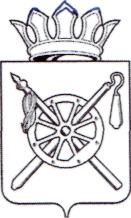 Российская Федерация Ростовская областьмуниципальное образование «Октябрьский район»Администрация Октябрьского района Ростовской областиПОСТАНОВЛЕНИЕ13.03.2013               	                  № 161	                             р.п.  Каменоломни          В соответствии с постановлением Администрации Октябрьского района от 16.01.12 №17 «О Порядке принятия решения о разработке долгосрочных целевых программ, их формирования и реализации и Порядке проведения и критериях оценки эффективности реализации долгосрочных целевых программ Октябрьского района», руководствуясь ч. 8 ст. 51 Устава муниципального образования «Октябрьский район»,	ПОСТАНОВЛЯЮ:1. Утвердить отчет о реализации муниципальной целевой программы «Развитие сети дошкольных образовательных учреждений в муниципальном образовании «Октябрьский район» на 2011-2015 годы» за 2012 год согласно приложению к настоящему постановлению.2. Контроль за выполнением настоящего постановления возложить на заместителя Главы Администрации района — начальника финансово - экономического управления Администрации Октябрьского района Овчиеву Л.В. 3. Настоящее постановление вступает в силу с момента  подписания и подлежит размещению на официальном сайте Октябрьского района.  ГлаваОктябрьского района	          	                                                  	    Е. П. ЛуганцевОТЧЕТо  реализации  долгосрочной  целевой  программы  «Развитие  сети  дошкольных  образовательных учреждений  в  муниципальном  образовании  «Октябрьский  район» на 2011-2015 годы» за 2012 годРаздел  I.  Основные  результатыНа  реализацию  долгосрочной  целевой  программы  «Развитие  сети  дошкольных  образовательных  учреждений  в  муниципальном  образовании  «Октябрьский  район» на 2011-2015 годы»  предусматривалось  финансирование на сумму 59845,0  тыс. рублей:  из областного бюджета 51990,3 тыс. руб,  из  средств  местного  бюджета  -  7854,7  тыс. рублей.Освоено 59844,8 тыс. рублей,  в  том  числе за счет средств областного бюджета 51990,2 тыс. руб.,  за  счет  средств  местного  бюджета – 7854,6  тыс. рублей.Общий  процент  освоения  средств  программы  составил  100 %.  Экономия бюджетных средств по итогам 2012 года  нет.Информация  о  реализации  долгосрочной  целевой  программы  «Развитие  сети  дошкольных  образовательных  учреждений  в  муниципальном  образовании  «Октябрьский  район» на  2011-2015 годы»  за  2012  год  приведена  в  приложении  № 1 к  настоящему  отчету.В  рамках  программы  все  запланированные  мероприятия, направленные на  увеличение  количества  мест  в  дошкольных  образовательных  учреждениях  для  детей  в  возрасте  от 2-до 6,5 лет с  целью  удовлетворения  потребностей  населения  в  услугах  системы  дошкольного  образования,  выполнены  в  установленные сроки. Перечень  завершенных  мероприятий  долгосрочной  целевой  программы  «Развитие  сети  дошкольных  образовательных  учреждений  в  муниципальном  образовании  «Октябрьский  район»  на  2011-2015  годы»,   за  2012  год  приведен в  приложении  № 2 к настоящему  отчету.Раздел II. Меры  по  реализации  ПрограммыВ  течение  2012 года  в Программу  вносились следующие  изменения:Постановление  Администрации  Октябрьского  района от 06.04.2011 № 230 «Об  утверждении  долгосрочной  целевой  программы  «Развитие  сети  дошкольных  образовательных  учреждений  в  муниципальном  образовании  «Октябрьский  район» на 2011-2015 годы».Постановление  Администрации  Октябрьского  района  от 30.01.2012  № 35 «О внесении  изменений  в  постановление  Администрации  Октябрьского  района  от  06.04.2011 № 230».Постановление  Администрации  Октябрьского  района  от  23.10.2012  № 772  «О  внесении  изменений  в  постановление Администрации  Октябрьского  района  от 06.04.2011 № 230».Финансовые  средства, освоенные в  рамках  программы, израсходованы  в  соответствии  с  целями  программных  мероприятий. Сведений  о  нецелевом  использовании  не  поступало.Раздел III. Оценка  Эффективности  реализации  ПрограммыИнформация  об  оценке  долгосрочной  целевой  программы  «Развитие  сети  дошкольных  образовательных  учреждений  в  муниципальном  образовании «Октябрьский  район» на 2011-2015 годы»  за  отчетный  2012  финансовый  год  приведена  в приложении № 3.В результате  принятых  в  ходе  реализации  Программы  мер  уровень  обеспеченности  детей  дошкольного  возраста  местами  в  дошкольных  учреждениях  повышается  из  года в год. В 2011  году  - 56%, в 2012 году – 60 %.  Данный  показатель  увеличился  на 4 %,  что  обусловлено  открытием  в  2012  году  шести  групп на 120  мест в  МБДОУ:   № 3 х. Шевченко, (20 мест); № 12 п. Персиановский (80 мест);  № 8 х. Залужный (20 мест).В  целом  реализация  мероприятий  Программы  ведет  к  снижению  социальной напряженности  в  обществе,   обусловленной  обеспечением  государственных  гарантий  доступности  дошкольного  образования  в  Октябрьском  районе.Раздел  IV. Дальнейшая  реализация  Программы (предложения  по  оптимизации  бюджетных  расходов  на  реализацию  Программы)В  соответствии  с  Постановлением  Администрации  Октябрьского  района  Ростовской  области  от  06.04.2011  № 230 «Об утверждении  долгосрочной  целевой  программы  «Развитие  сети  дошкольных  образовательных  учреждений в  муниципальном  образовании  «Октябрьский  район»  на  2011-2015  годы»  объем  ассигнований  на  2013  год  составляет  64193,0  тыс. рублей.В  2012  году  планировался  объем  ассигнований в  размере   59845,0  тыс. рублей.  Из  них  освоено  59844,8  тыс.  рублей.  В  том  числе:Текущий ремонт водопровода МБДОУ № 10 х. Ягодинка -  99,7 тыс.руб. Капитальный ремонт МБДОУ № 48 п. Новозарянский – 19890,7 тыс. руб.Капитальный ремонт МБДОУ № 3 х. Шевченко – 11880,8 тыс. руб. Капитальный ремонт МБДОУ № 8 х. Залужный – 7848,4 тыс. руб.Капитальный ремонт МБДОУ № 12 п. Персиановский – 20125,2 тыс. руб.Ожидается,  что  в  результате  программы  увеличатся:  количество  муниципальных  дошкольных  образовательных учреждений  в  районе  на  7  единиц  (на  25%);  количество  групп  в  муниципальных  дошкольных  образовательных  учреждениях  района  на  48 единиц (на 53,9%);  количество  мест  в  муниципальных  дошкольных  образовательных  учреждениях  района  на  880  единиц  (на 48,3%);    количество  детей,  посещающих  муниципальные  дошкольные  образовательные  учреждения  района  на  913  человек  (на  52,2%);  обеспечение  70% охвата  детей  в  возрасте от 2 до  6,5 лет дошкольным  образованием  в  районе.        Управляющий делами Администрации Октябрьского района     				       Савченко Н.Н.                                                       Информация о  реализации  долгосрочной  целевой  программы  «Развитие  сети  дошкольных  образовательных  учреждений  в  муниципальном  образовании  «Октябрьский  район»  на  2011-2015  годы» за 2012 годПЕРЕЧЕНЬзавершенных  мероприятий  долгосрочной  целевой  программы  «Развитие  сети  дошкольных  образовательных  учреждений  в  муниципальном  образовании  «Октябрьский  район»  на  2011-2015  годы»   за  2012  годТекущий ремонт водопровода МБДОУ № 10 х. Ягодинка -  99,7 тыс.руб. Капитальный ремонт МБДОУ № 48 п. Новозарянский – 19890,7 тыс. руб.Капитальный ремонт МБДОУ № 3 х. Шевченко – 11880,8 тыс. руб. Капитальный ремонт МБДОУ № 8 х. Залужный – 7848,4 тыс. руб.Капитальный ремонт МБДОУ № 12 п. Персиановский – 20125,2 тыс. руб. Об утверждении отчета о реализации районной долгосрочной целевой программы  «Развитие  сети  дошкольных  образовательных учреждений  в  муниципальном  образовании  «Октябрьский  район» на 2011-2015 годы» за 2012 годПриложениек постановлению Администрации   Октябрьского района Ростовской области  от ___________  № ____     Приложение № 1к отчету  о  реализации  долгосрочной целевой программы «Развитие  сети дошкольных образовательных  учреждений в муниципальном  образовании «Октябрьский  район»  на 2011-2015 годы»  за  2012  год№ПоказательЕд. измер.отчетный год  2012отчетный год  2012№планфакт1Кол-во МБДОУЕд.29,029,02Кол-во детей, посещающих МБДОУЕд.1919,01971,03Охват детей дошкольным образованием%60,062,04Удовлетворенность потребности в услугах  дошкольного  образования%60,062,0Отчет о реализации районной долгосрочной целевой программы " Развитие сети дошкольных образовательных учреждений в муниципальном образовании "Октябрьский район на 2011-2015 годы" за 2012 год.Отчет о реализации районной долгосрочной целевой программы " Развитие сети дошкольных образовательных учреждений в муниципальном образовании "Октябрьский район на 2011-2015 годы" за 2012 год.Отчет о реализации районной долгосрочной целевой программы " Развитие сети дошкольных образовательных учреждений в муниципальном образовании "Октябрьский район на 2011-2015 годы" за 2012 год.Отчет о реализации районной долгосрочной целевой программы " Развитие сети дошкольных образовательных учреждений в муниципальном образовании "Октябрьский район на 2011-2015 годы" за 2012 год.Отчет о реализации районной долгосрочной целевой программы " Развитие сети дошкольных образовательных учреждений в муниципальном образовании "Октябрьский район на 2011-2015 годы" за 2012 год.Отчет о реализации районной долгосрочной целевой программы " Развитие сети дошкольных образовательных учреждений в муниципальном образовании "Октябрьский район на 2011-2015 годы" за 2012 год.Отчет о реализации районной долгосрочной целевой программы " Развитие сети дошкольных образовательных учреждений в муниципальном образовании "Октябрьский район на 2011-2015 годы" за 2012 год.Отчет о реализации районной долгосрочной целевой программы " Развитие сети дошкольных образовательных учреждений в муниципальном образовании "Октябрьский район на 2011-2015 годы" за 2012 год.Отчет о реализации районной долгосрочной целевой программы " Развитие сети дошкольных образовательных учреждений в муниципальном образовании "Октябрьский район на 2011-2015 годы" за 2012 год.Отчет о реализации районной долгосрочной целевой программы " Развитие сети дошкольных образовательных учреждений в муниципальном образовании "Октябрьский район на 2011-2015 годы" за 2012 год.Отчет о реализации районной долгосрочной целевой программы " Развитие сети дошкольных образовательных учреждений в муниципальном образовании "Октябрьский район на 2011-2015 годы" за 2012 год.Отчет о реализации районной долгосрочной целевой программы " Развитие сети дошкольных образовательных учреждений в муниципальном образовании "Октябрьский район на 2011-2015 годы" за 2012 год.Отчет о реализации районной долгосрочной целевой программы " Развитие сети дошкольных образовательных учреждений в муниципальном образовании "Октябрьский район на 2011-2015 годы" за 2012 год.Отчет о реализации районной долгосрочной целевой программы " Развитие сети дошкольных образовательных учреждений в муниципальном образовании "Октябрьский район на 2011-2015 годы" за 2012 год.Отчет о реализации районной долгосрочной целевой программы " Развитие сети дошкольных образовательных учреждений в муниципальном образовании "Октябрьский район на 2011-2015 годы" за 2012 год.Отчет о реализации районной долгосрочной целевой программы " Развитие сети дошкольных образовательных учреждений в муниципальном образовании "Октябрьский район на 2011-2015 годы" за 2012 год.Отчет о реализации районной долгосрочной целевой программы " Развитие сети дошкольных образовательных учреждений в муниципальном образовании "Октябрьский район на 2011-2015 годы" за 2012 год.Отчет о реализации районной долгосрочной целевой программы " Развитие сети дошкольных образовательных учреждений в муниципальном образовании "Октябрьский район на 2011-2015 годы" за 2012 год.Отчет о реализации районной долгосрочной целевой программы " Развитие сети дошкольных образовательных учреждений в муниципальном образовании "Октябрьский район на 2011-2015 годы" за 2012 год.Отчет о реализации районной долгосрочной целевой программы " Развитие сети дошкольных образовательных учреждений в муниципальном образовании "Октябрьский район на 2011-2015 годы" за 2012 год.Отчет о реализации районной долгосрочной целевой программы " Развитие сети дошкольных образовательных учреждений в муниципальном образовании "Октябрьский район на 2011-2015 годы" за 2012 год.Отчет о реализации районной долгосрочной целевой программы " Развитие сети дошкольных образовательных учреждений в муниципальном образовании "Октябрьский район на 2011-2015 годы" за 2012 год.(тыс.руб.)(тыс.руб.)Наименование мероприятияУточненный план 2012 года, тыс.руб.Уточненный план 2012 года, тыс.руб.Уточненный план 2012 года, тыс.руб.Уточненный план 2012 года, тыс.руб.Уточненный план 2012 года, тыс.руб.Уточненный план 2012 года, тыс.руб.Уточненный план 2012 года, тыс.руб.Уточненный план 2012 года, тыс.руб.Уточненный план 2012 года, тыс.руб.Исполнено (кассовые расходы), тыс.руб.Исполнено (кассовые расходы), тыс.руб.Исполнено (кассовые расходы), тыс.руб.Исполнено (кассовые расходы), тыс.руб.Исполнено (кассовые расходы), тыс.руб.Исполнено (кассовые расходы), тыс.руб.Исполнено (кассовые расходы), тыс.руб.Исполнено (кассовые расходы), тыс.руб.Исполнено (кассовые расходы), тыс.руб.Исполнено (кассовые расходы), тыс.руб.Объемы неосвоенных средств и причины их неосвоения ( по источникам финансирования)Объемы неосвоенных средств и причины их неосвоения ( по источникам финансирования)Наименование мероприятияУточненный план 2012 года, тыс.руб.Уточненный план 2012 года, тыс.руб.Уточненный план 2012 года, тыс.руб.Уточненный план 2012 года, тыс.руб.Уточненный план 2012 года, тыс.руб.Уточненный план 2012 года, тыс.руб.Уточненный план 2012 года, тыс.руб.Уточненный план 2012 года, тыс.руб.Уточненный план 2012 года, тыс.руб.Исполнено (кассовые расходы), тыс.руб.Исполнено (кассовые расходы), тыс.руб.Исполнено (кассовые расходы), тыс.руб.Исполнено (кассовые расходы), тыс.руб.Исполнено (кассовые расходы), тыс.руб.Исполнено (кассовые расходы), тыс.руб.Исполнено (кассовые расходы), тыс.руб.Исполнено (кассовые расходы), тыс.руб.Исполнено (кассовые расходы), тыс.руб.Исполнено (кассовые расходы), тыс.руб.Объемы неосвоенных средств и причины их неосвоения ( по источникам финансирования)Объемы неосвоенных средств и причины их неосвоения ( по источникам финансирования)ВсегоВсегофедеральный бюджетобластной бюджетобластной бюджетместный бюджетместный бюджетвнебюджетные источникивнебюджетные источникиВсегоВсегофедеральный бюджетфедеральный бюджетобластной бюджетобластной бюджетместный бюджетместный бюджетвнебюджетные источникивнебюджетные источникиОбъемы неосвоенных средств и причины их неосвоения ( по источникам финансирования)Объемы неосвоенных средств и причины их неосвоения ( по источникам финансирования)1223445566778899101011111212Всего по программе59845,059845,051 990,351 990,37854,77854,759844,859844,80,00,051990,251990,27854,67854,60,00,0средства освоены в полном объемесредства освоены в полном объемеТекущий ремонт водопровода МБДОУ № 10 х.Ягодинка99,899,899,899,899,799,799,799,7средства освоены в полном объемесредства освоены в полном объемеКапитальный ремонт МБДОУ № 48 п.Новозарянский19890,819890,817 441,917 441,92448,92448,919890,719890,717 441,817 441,82 448,92 448,9средства освоены в полном объемесредства освоены в полном объемеКапитальный ремонт МБДОУ № 3 х.Шевченко11880,811880,810 315,010 315,01 565,81 565,811880,811880,810 315,010 315,01 565,81 565,8средства освоены в полном объемесредства освоены в полном объемеКапитальный ремонт МБДОУ № 8 х.Залужный7 848,47 848,46 792,16 792,11 056,31 056,37848,47848,46 792,16 792,11 056,31 056,3средства освоены в полном объемесредства освоены в полном объемеКапитальный ремонт МБДОУ № 12 п.Персиановский20 125,220 125,217 441,317 441,32 683,92 683,920125,220125,217 441,317 441,32 683,92 683,9средства освоены в полном объемесредства освоены в полном объеме